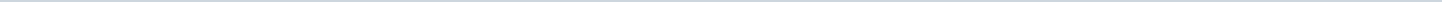 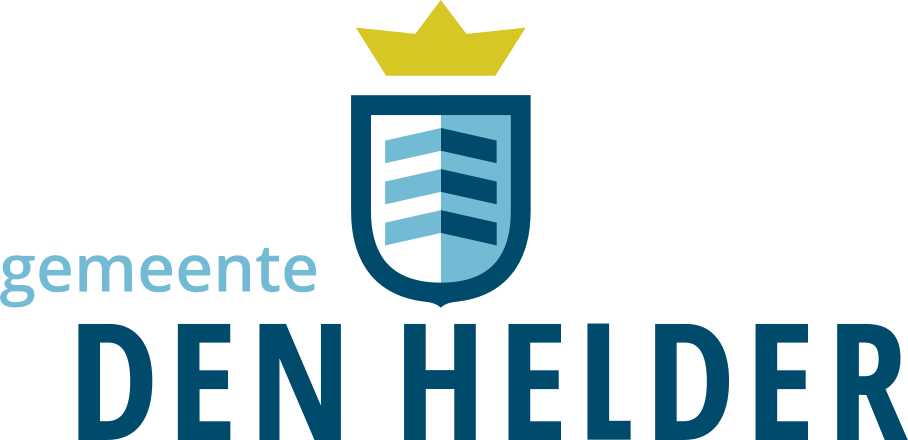 Gemeente Den HelderAangemaakt op:Gemeente Den Helder28-03-2024 20:00Ingekomen stukken6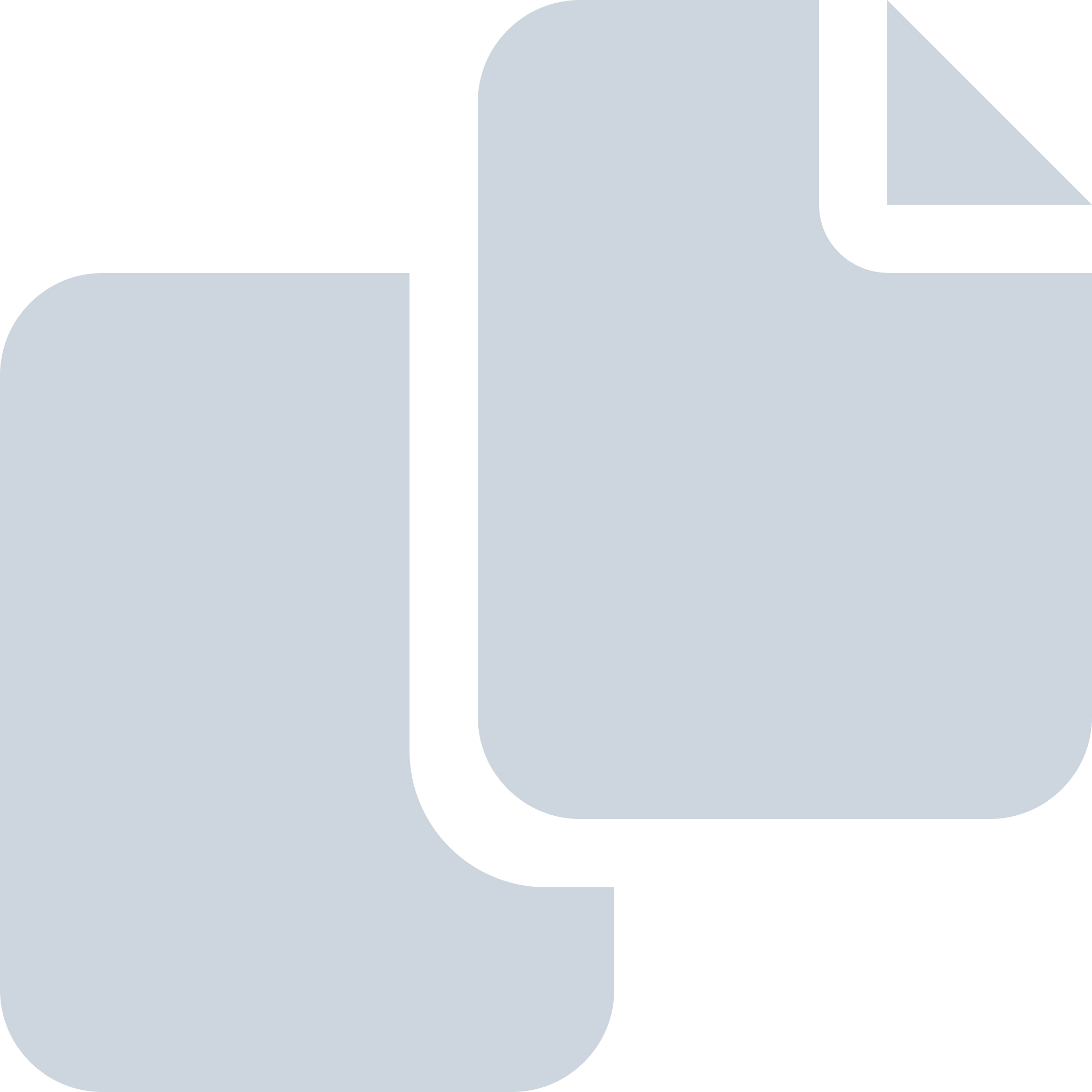 Periode: april 2023#Naam van documentPub. datumInfo1.2023-017347 - Veiligheidsregio Noord-Holland Noord - Aanbieding financiële stukken20-04-2023PDF,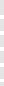 4,38 MB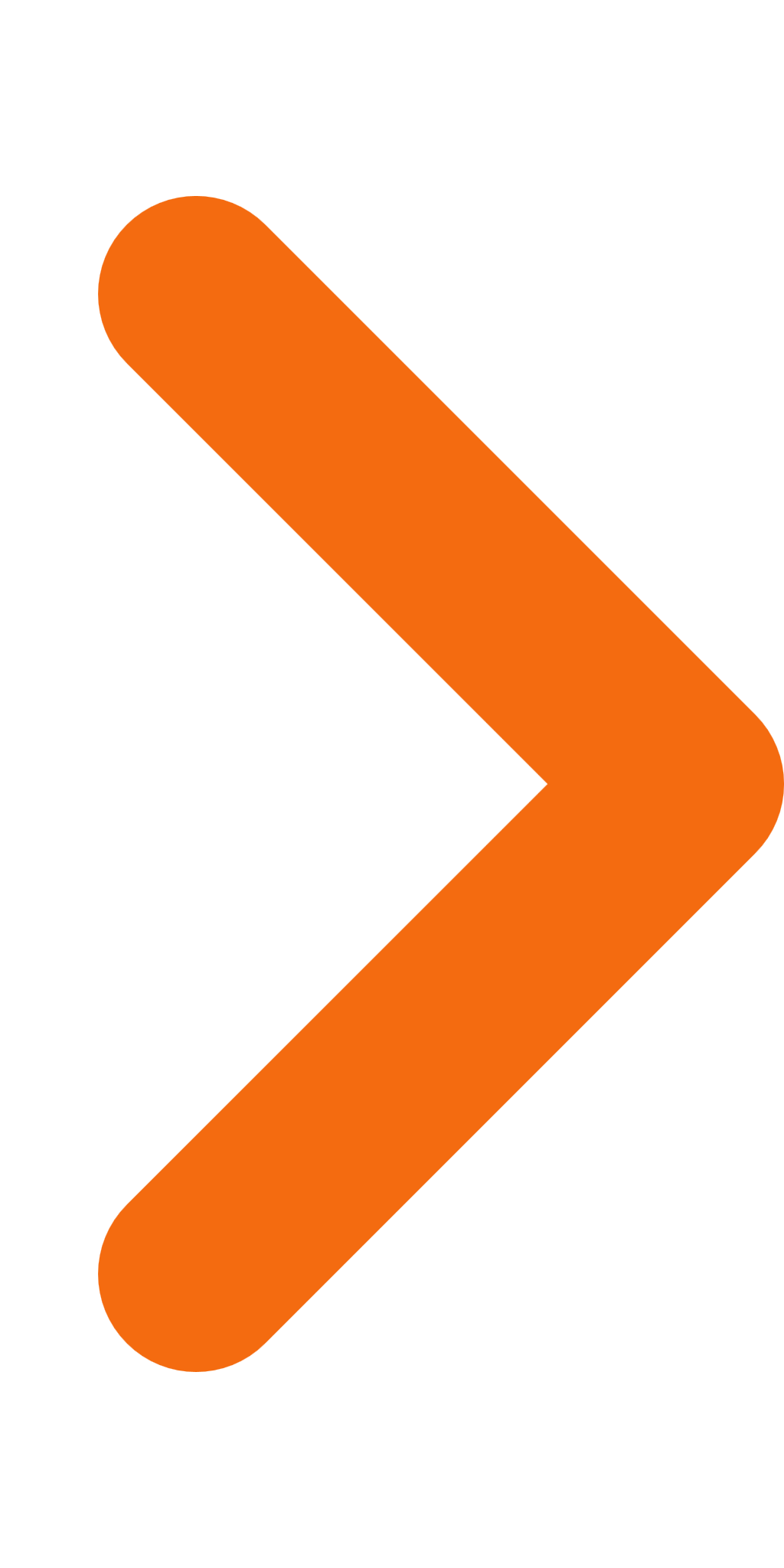 2.2023-017143 - RHCA - Jaarstukken 202220-04-2023PDF,7,90 MB3.2023-016353 - Ontslagbrief dhr. Krul13-04-2023PDF,43,58 KB4.2023-015409 - Inwoner van Den helder - Compenseren van de regio's (geanonimiseerd)06-04-2023PDF,219,19 KB5.2023-015385 - Unkobon en DeGoedeZaak - Steun voor BES-eilanden (geanonimiseerd)06-04-2023PDF,307,77 KB6.Vereniging Blaffend Protest - Gemeentegids uitlaatbeleid onjuist vermeld RAPPEL Maart 202304-04-2023PDF,177,51 KB